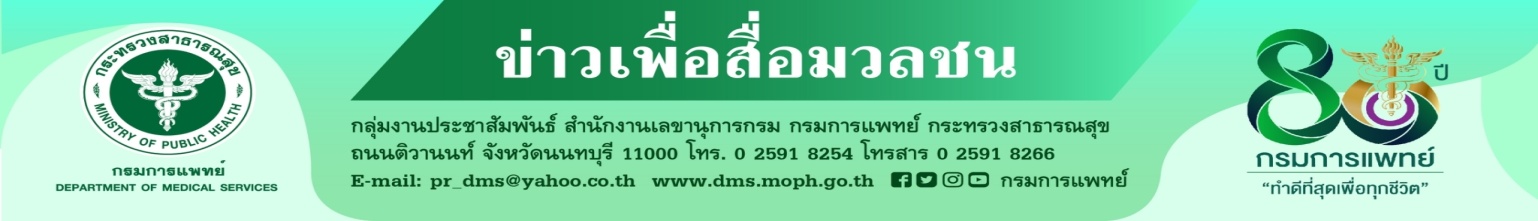 กรมการแพทย์เตือน ภาวะวูบหมดสติ…สัญญาณแฝงอันตรายไม่ควรมองข้ามกรมการแพทย์ โดยสถาบันประสาทวิทยา เผยเป็นอาการสูญเสียความรู้สึกตัว และการทรงตัวชั่วคราว โดยทั่วไปเกิดจากเลือดไปเลี้ยงสมองลดลง อาจจะส่งผลให้เกิดอันตรายได้ นายแพทย์สมศักดิ์ อรรฆศิลป์ อธิบดีกรมการแพทย์ เปิดเผยว่า ภาวะวูบหมดสติ (Syncope) เป็นอาการสูญเสียความรู้สึกตัว และการทรงตัวชั่วคราว โดยทั่วไปเกิดจากเลือดไปเลี้ยงสมองลดลงชั่วขณะ ทำให้สมองขาดออกซิเจนชั่วคราวจะมีลักษณะอาการเฉพาะคือ หมดสติเฉียบพลัน เกิดขึ้นชั่วขณะในระยะเวลาอันสั้น และสามารถฟื้นคืนสติได้เอง จะแสดงออกทางอาการหลากหลาย เช่น เรียกไม่รู้สึกตัว ล้มลงกับพื้น ทรงตัวไม่อยู่ อาจมีอาการเกร็งที่มือ เท้า ตาค้างชั่วขณะ เหงื่อออกที่ใบหน้า ซึ่งผู้ป่วยจะจำเหตุการณ์ตอนหมดสติไม่ได้ โดยจะมีระยะเวลาการหมดสติ ตั้งแต่ 30 วินาที ถึง 5 นาที ขึ้นกับสุขภาพพื้นฐานเดิมของผู้ป่วย ในบางรายอาจจะมีอาการนำมาก่อนเกิดอาการวูบหมดสติ เช่น รู้สึกหวิวๆ มึนศรีษะ โคลงเคลง ตาพล่าหรือเห็นแสงแวบวาบ ปลายมือปลายเท้าเย็น คลื่นไส้ เป็นต้น อาการวูบไม่รู้ตัวเป็นเรื่องที่อันตรายมากโดยเฉพาะคนที่ต้องทำงานบนที่สูง หรือผู้ที่ต้องขับรถ หากมีอาการวูบบ่อยๆ ควรพบแพทย์ประเมินหาสาเหตุ นายแพทย์ธนินทร์ เวชชาภินันท์ ผู้อำนวยการสถาบันประสาทวิทยา กล่าวเพิ่มเติมว่า สาเหตุของภาวะวูบหมดสติ เกิดขึ้นได้หลายสาเหตุ เช่น 1. สาเหตุจากหัวใจ เกิดจากหัวใจเต้นผิดจังหวะ เส้นเลือดหัวใจตีบ กล้ามเนื้อหัวใจหนาตัวผิดปกติ 2. เกิดจากระบบประสาทอัตโนมัติทำงานผิดปกติ ซึ่งมักพบตามหลังสถานการณ์เฉพาะบางอย่าง เช่น หลังไอ จาม เบ่ง ยืนนานๆในที่แออัด หรืออากาศร้อน กลัวการเจาะเลือด เป็นต้น 3. เกิดจากการเสียเลือดหรือขาดน้ำ เช่น ท้องเสียรุนแรง หรือมีเลือดออกในอวัยวะภายใน 4. เกิดจากยาบางชนิด โดยเฉพาะยาลดความดันโลหิตสูง ยารักษาต่อมลูกหมาก ยาต้านอาการซึมเศร้า หรือแม้แต่ยาเบาหวาน สิ่งที่เป็นอันตรายที่ควรต้องระวัง คือ หลังจากผู้ป่วยตื่นขึ้นมาอาจมีอาการบาดเจ็บได้ การรักษาควรจะต้องรักษาที่สาเหตุที่ทำให้เกิดอาการ แต่ถ้าหากวูบหมดสติตื่นขึ้นมาแล้วมีอาการ เช่น ปากเบี้ยว ลิ้นแข็ง พูดไม่ชัด ชาหรืออ่อนแรงร่างกายครึ่งซีก อาจเป็นสัญญาณเตือนความผิดปกติภาวะทางสมองอาการของหลอดเลือดสมองตีบ หรือหลอดเลือดสมองแตกได้ ผู้ป่วยหรือผู้ใกล้ชิดควรต้องสังเกตอาการวูบที่เกิดขึ้น และควรรีบมาพบแพทย์ทันทีอย่าปล่อยทิ้งไว้  ***************************************#กรมการแพทย์ #สถาบันประสาทวิทยา #ภาวะวูบหมดสติ #Syncope -ขอขอบคุณ-    15 สิงหาคม 2565เกิดความผิดปกติทางระบบประสาทได้เกือบ 